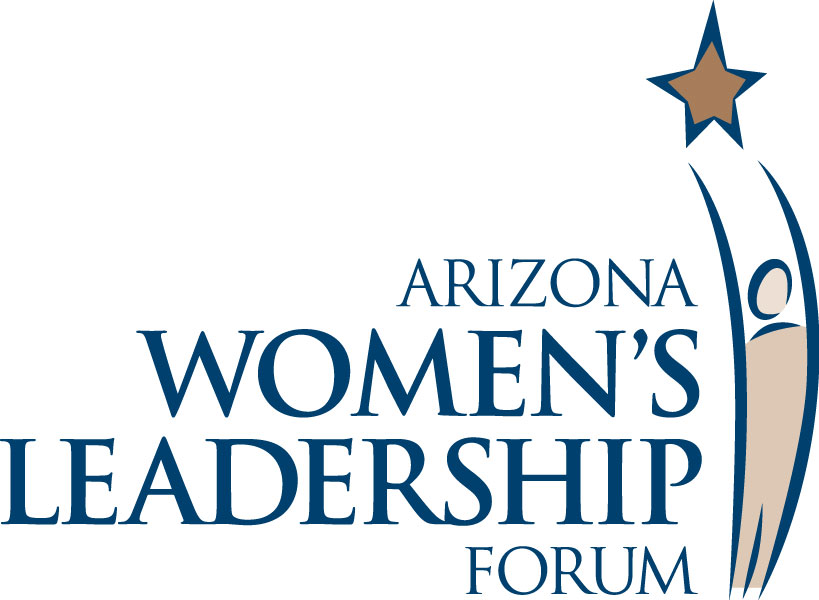 Preferred Table Purchase Includes:	Attendance for 10 Individuals to the 2021 Symposium 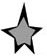 	A full-day conference, including Breakfast, Luncheon & Reception.	Also includes AWLF’s Leadership & Referral Guide for each participant.	Reserved Table, in Preferred Location, at Symposium Luncheon	Recognition as Gold Partner:  Logo on Symposium Screen Signage & on Forum website, with linkage to partner website, Name or Logo in Symposium Program & in Leadership & Referral Guide	Recognition as Table Sponsor in Symposium Program and on Signage at Luncheon Table	Full-Page Ad/Listing in The Business Directory in Leadership & Referral Guide	Priority, Guaranteed Invitation(s)* to Conversation EventsPreferred Table Purchase In Advance:  $4,000Full Price:  $5,000Basic Table & Half-Table Purchase Includes:	Attendance for 10 Individuals to the 2021 Symposium with Full-Table Purchase 	Attendance for 5 Individuals to the 2021 Symposium with Half-Table PurchaseA full-day conference, including Breakfast, Luncheon & Reception.	Also includes AWLF’s Leadership & Referral Guide for each participant.	Reserved Table at Symposium Luncheon	Recognition as Table Sponsor in Symposium Program and on Signage at Luncheon Table	Full-Column Ad/Listing in The Business Directory in Leadership & Referral GuideAdvance Basic Table Purchase In Advance:  $3,500Advance Basic Half-Table Purchase In Advance:  $1,750Full Price:  $4,000 for Full table; $2,000 for Half-Table* “Invitation” does not include costs associated with attendance; “Attendance” does include such costs.Website:  www.azleadersforum.comContact Information:  anne@azleadersforum.com or 602-861-9350  Major Partners Include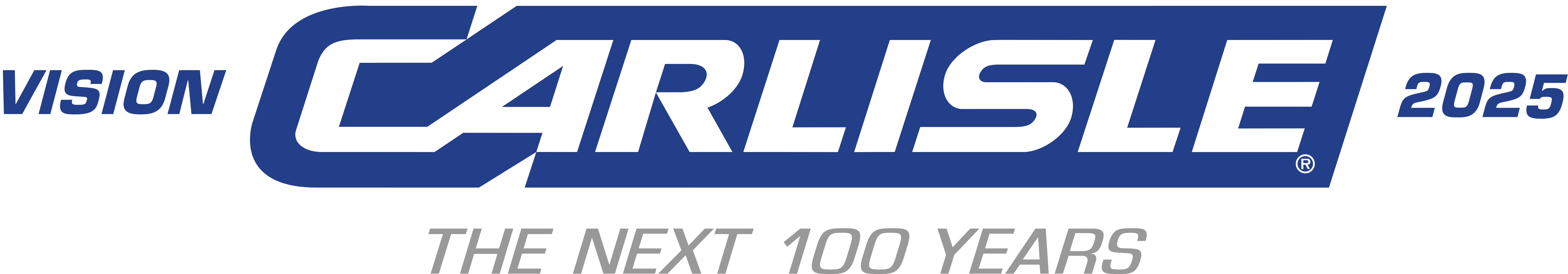 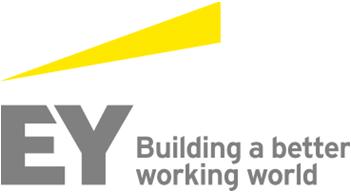 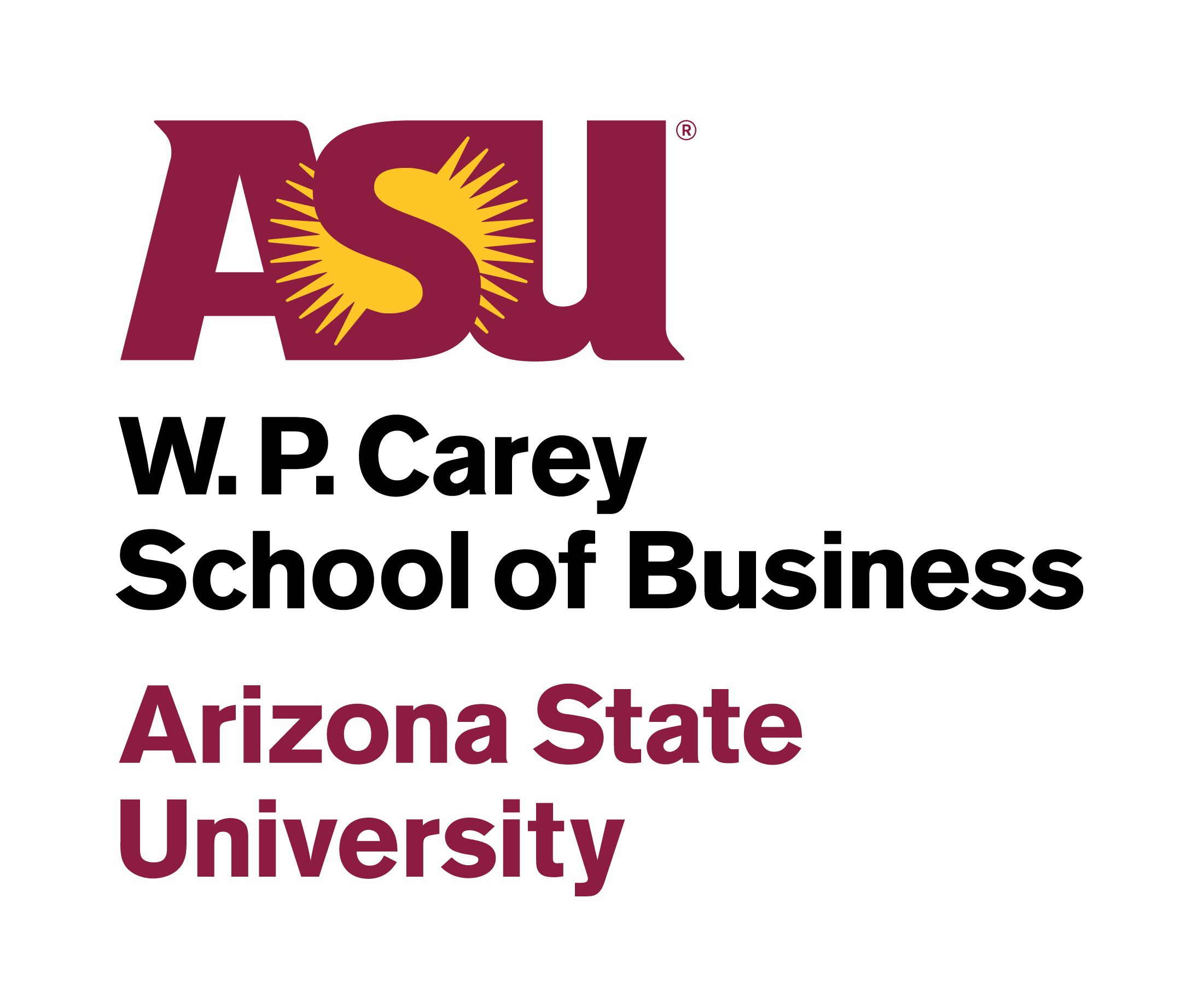 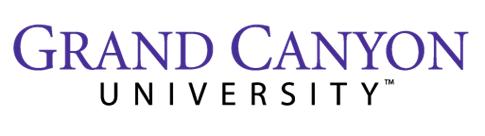 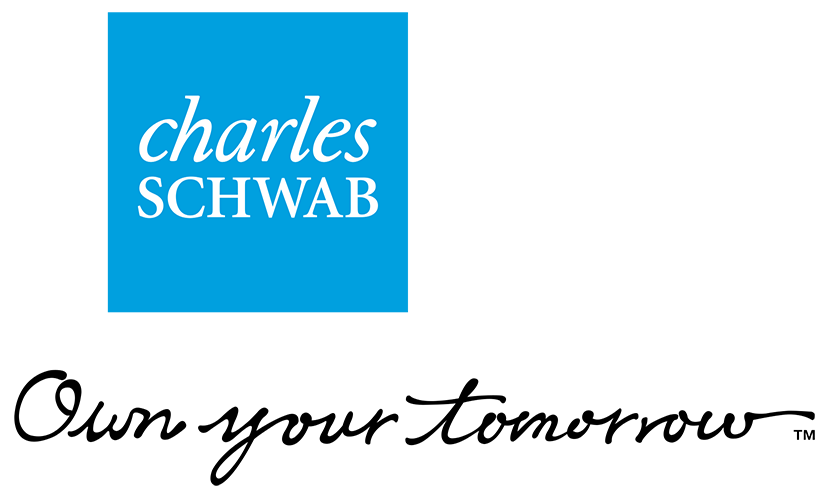 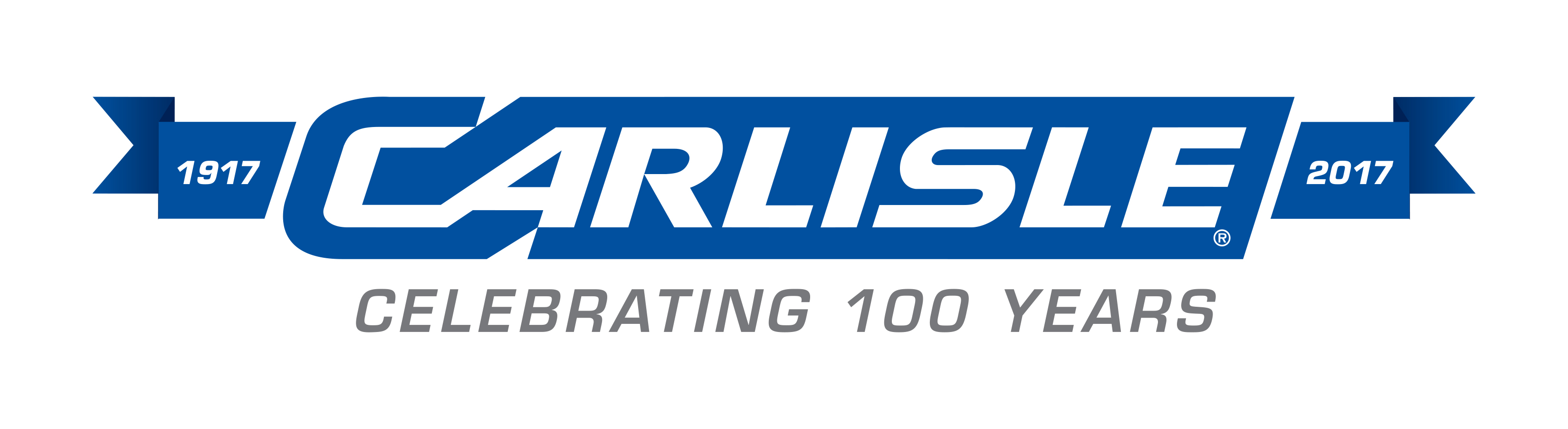 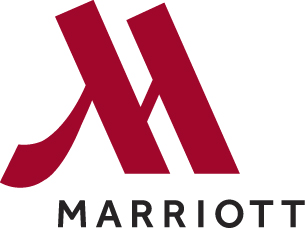 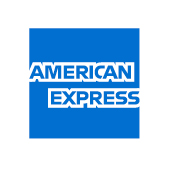 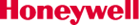 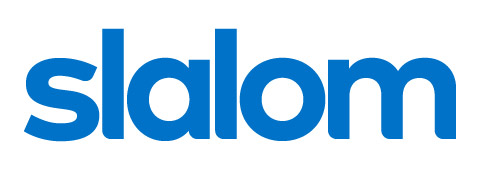 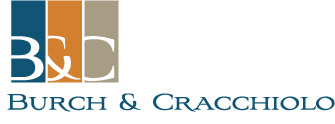 